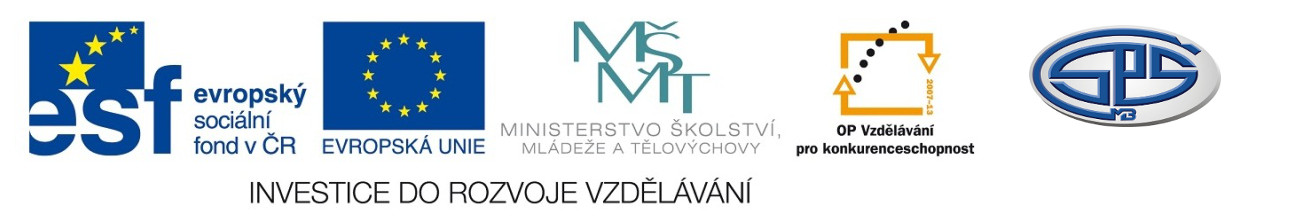 Finanční matematika - pojmy 5RNDr. Iva LiškováStřední průmyslová školaMladá Boleslav, Havlíčkova 456CZ.1.07/1.5.00/34.0861MODERNIZACE VÝUKYAnotacePředmět: matematikaRočník: III. ročník SŠTematický celek: posloupnosti a finanční matematikaKlíčová slova: termínovaný vklad, depozitní certifikátForma: výkladDatum vytvoření: 13. 2. 2014Finanční matematika - pojmy 5Tato kapitola objasňuje termíny, vyskytující se v kapitolách následujících.Termínovaný vklad (termínovaný účet) je typ vkladu, jehož doba splatnosti může být několik dnů až několik let. Založení termínovaného vkladu pro vkladatele obvykle znamená, že vložený kapitál nemůže bez sankcí po sjednanou dobu z banky vybírat. Daň z úroku je pro termínované vklady Termínované vklady nabízejí vyšší úročení výměnou za delší dobu vázanosti finančních prostředkůPevná úroková sazba je úroková sazba, která zůstává stejná po celou dobu splácení úvěru, což usnadňuje kalkulaci budoucích nákladů souvisejících s realizací projektu.Depozitní certifikát je obligační, časově omezený cenný papír, jehož emitentem je finanční instituce, nejčastěji banka, a držitelem její klient. Banka má právo zhodnotit volné finanční prostředky tohoto vkladu a povinnost splatit držiteli certifikátu jeho hodnotu včetně úroku.Pokladniční poukázka je dluhový papír, který umožňuje půjčování peněz vládě. Vláda je v pozici emitenta, který vydává pokladniční poukázky se splatností do jednoho roku. Pokladniční poukázky vydává přímo Centrální banka. Státní pokladniční poukázky slouží ke krytí státního deficitu.Úkol 1:Zjistěte nejvýhodnější termínované vklady v bankách ve svém okolí.Úkol 2:Zjistěte, jaká je nejčastější doba fixace u nabízených bankovních úvěrů. Která doba fixace mívá nejnižší úrokovou míru?Zdroje:Internet:http://www.mesec.cz/sporeni/terminovane-vklady/ [online]. [cit. 2014-02-13]. Dostupné z:http://www.mesec.cz/sporeni/terminovane-vklady/Encyklopedie.anapro.cz, [online]. [cit. 2014-02-13]. Dostupné z: Wikipedie, otevřená encyklopedie. [online]. [cit. 2014-02-13]. Dostupné z: http://cs.wikipedia.org/wiki/Depozitn%C3%AD_certifik%C3%A1tWikipedie, otevřená encyklopedie. [online]. [cit. 2014-02-13]. Dostupné z: http://cs.wikipedia.org/wiki/Pokladni%C4%8Dn%C3%AD_pouk%C3%A1zkaLiteratura:Odvárko, Oldřich. Úlohy z finanční matematiky pro střední školy. 1. vydání. Praha: Prometheus, 2005. ISBN 80-7196-303-8.